　　　・会場案内図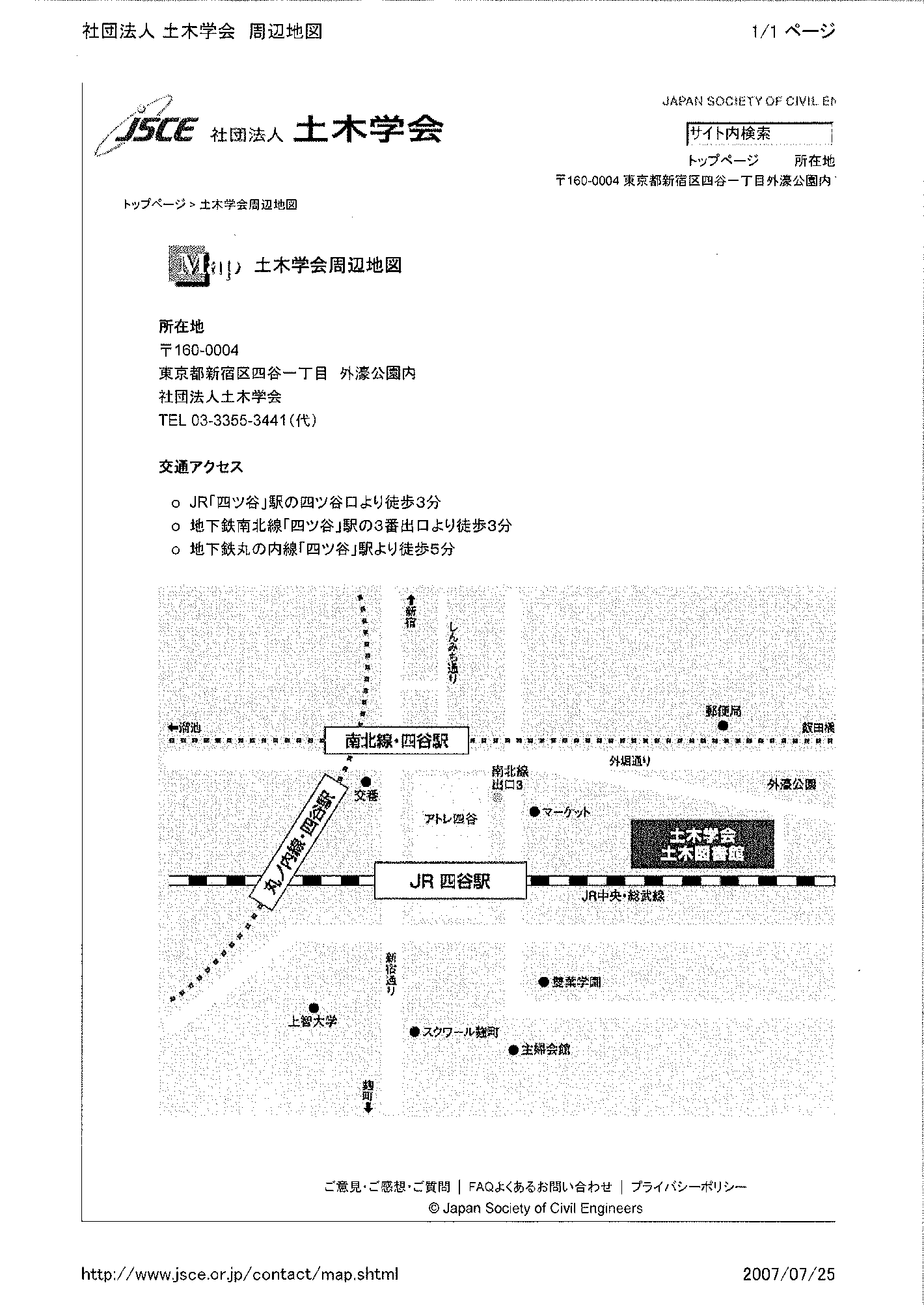 （　　MAIL　asekyo@jeas.org）令和元年度公開セミナー　申込書お問い合わせ先：（一社）日本環境アセスメント協会事務局　　　　　　　　　　　TEL 03-3230-3583、FAX 03-3230-3876勤務先・所属　　　　　　　　　　　　　　　　　　　℡　　　　　　　　　　　　　　　　　　　℡　　　　　　　　　　　　　　　　　　　℡所在地〒〒〒メールアドレス所属氏　　　　名分　類環境アセスメント士登録者番号　　会員・非会員　　会員・非会員　　会員・非会員　　会員・非会員　　会員・非会員